About Bob HannumUpdate: Jan. 6, 2014



Dedication

My teacher and 'Pilates Elder,' Mary Bowen, first introduced me to Pilates, and ushered me into a marvelous world of wise fitness. She continues to be a wonderful support and inspiration. Thank you Mary!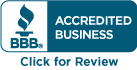 My Story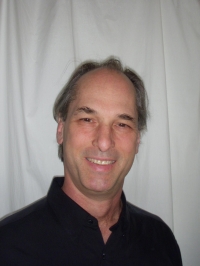 
Without daily exercise I'm crawling up the walls! I've tried just about everything from boxing to modern dance; wrestling to yoga. Some techniques so impress me that I teach them - my favorite is Pilates.

Along the way I've learned a great deal about what works and what doesn't in the world of fitness and nutrition, and share all of it here.

Other adventures include co-owning fitness facilities, retreating to monasteries, a brief time as a professional modern dancer, repairing sculpture for artists and museums, principle actor in the science fiction opera Valis, interviewing a living saint Jean Vanier, publishing research on social integration, helping to spearhead Shared Living in Massachusetts, and creating 'social enterprises' for people with disabilities.

My Pilates career began nearly 40 years ago with a serious back injury. I was facing surgery and a premature end to a dance and acting career. The ‘Pilates Elder’ Mary Bowen told me that Pilates might help. I had never heard of it, but with nothing to lose I tried it.

The results astounded me! Not only did I avoid surgery and medication, but I quickly returned to acting and dancing with more strength and confidence than ever before. Pilates was truly extraordinary, and I wanted to become an instructor and pass it on to others.

Fast forward a couple years later. I was growing frustrated by the complexity of Pilates instruction among my colleagues. Spend a couple minutes on any Pilates forum and your head will start spinning with all the talk of physiology, kinesiology, anatomy – it’s overwhelming! It doesn’t have to be that way, and Joseph Pilates didn’t teach it that way. I decided to get back to basics by developing an instructional method - now available in ebooks and videos on this website as well as Amazon, Barnes & Noble, and iBooks - that makes Pilates quick and easy to learn. It’s been many years in the making and a dream come true.  

I’ve taught all age groups from children to seniors, and all fitness levels from beginners to advanced. I've also taught people with a variety of mental and physical challenges.

My specialty is the Pilates mat routine - a simple but rigorous method that uses your own body for resistance. This freedom from equipment and a gym has been particularly important for me since I travel a great deal - I do Pilates in hotel rooms and even airports!

I continue to deepen my understanding of this brilliant exercise method. Every other morning, the stiffness and joint pain I feel at age 60 is relieved with only a couple minutes of Pilates! 

I hope you join me on this adventure and share with me your experiences along the way.

Mission

My mission is to provide the highest quality and most up-to-date Pilates mat instruction and fitness advice. The information on this site is meant to complement and not replace any advice or information from a health professional.